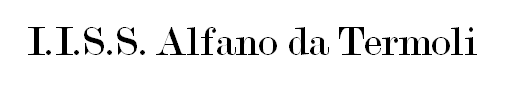 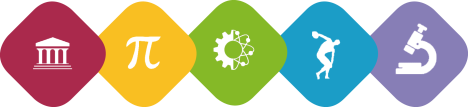 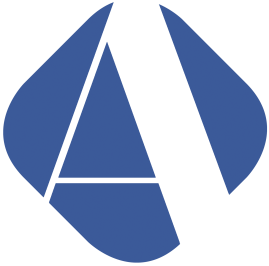 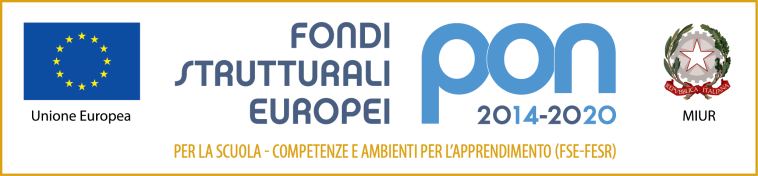 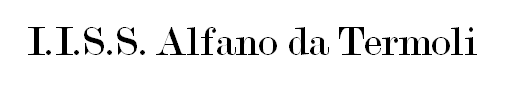 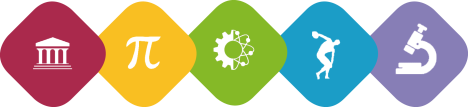 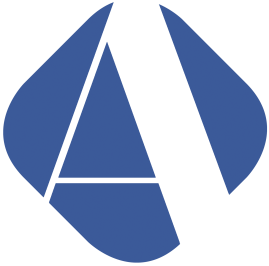 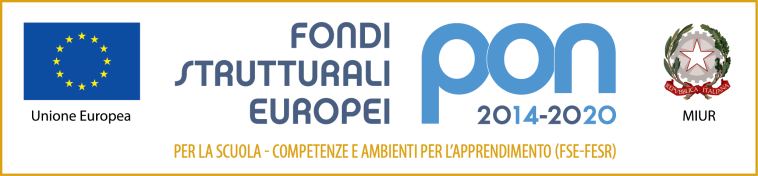 Questionario di gradimento finale dell’attività CLILSUGGERIMENTITi preghiamo di riportare eventuali suggerimenti e commenti per migliorare il progetto:_________________________________________________________________________________________________________________________________________________________________________________________________________________________________________________________________________________________________________________________________________________________________________________________________________________________________________________________________________________________________________________________________________________________________________________________________________Indica almeno un tema/argomento del progetto che ti piacerebbe approfondire_____________________________________________________________________________________________________________________Titolo del progetto: CLIL Referente: Prof.ssa Maria Rosaria Di Vito1Quanto sei soddisfatto  dell’esperienza di trattare un contenuto disciplinare veicolato in Inglese anziché nella tua lingua materna?1020304050607080901002A tuo giudizio, in che misura l’attività è stata  efficace nell’apprendimento del contenuto della disciplina non linguistica?1020304050607080901003A tuo giudizio, in che misura l’attività è stata  efficace nell’ampliare e potenziare la tua competenza in Inglese?1020304050607080901004In che misura secondo te l’esperienza ha contribuito ad aumentare il tuo interesse e la tua motivazione, rispetto alla metodologia classica?1020304050607080901005In che misura i temi/argomenti/contenuti affrontati sono stati validi e formativi?1020304050607080901006In che misura i docenti ti sono sembrati preparati e chiari nell’esposizione?1020304050607080901007In che misura la durata e la scansione temporale del progetto sono state ben organizzate?1020304050607080901008Come valuti il materiale didattico fornito/utilizzato?102030405060708090100